О создании комиссии по оценке вреда, который может быть причинен субъектам персональных данных в случае нарушения Федерального закона «О персональных данных»В целях исполнения требований Федерального закона от 29.07.2006 № 152-ФЗ«О персональных данных» в части, касающейся оценки вреда, который может быть причинен субъектам персональных данных в случае нарушения Федерального закона от 29.07.2006 № 152-ФЗ «О персональных данных»;Создать в администрации муниципального образования  Кислинский сельсовет Асекеевского района Оренбургской области  (далее – Организация) комиссию по оценке вреда, который может быть причинен субъектам персональных данных в случае нарушения Федерального закона «О персональных данных» (далее – Комиссия), в составе согласно приложению №1 к настоящему приказу.Возложить на комиссию обязанность по оценке в соответствии с требованиями, установленными Роскомнадзором, вреда, который может быть причинен субъектам персональных данных в случае нарушения Федерального закона «О персональных данных».Утвердить форму акта оценки вреда (Приложение № 2 к настоящему приказу).Комиссии:- руководствоваться требованиями Федерального закона от 27.07.2006 № 152-ФЗ «О персональных данных», приказа Роскомнадзора от 27.10.2022 № 178 «Об утверждении Требований к оценке вреда, который может быть причинен субъектам персональных данных в случае нарушения Федерального закона "О персональных данных"», иных законодательных актов, руководящих и нормативных документов ФСТЭК, ФСБ, Роскомнадзора, а также принятых в Организации локальных нормативных актов и организационно-распорядительных документов; - проведение работ по оценке вреда, который может быть причинен субъектам персональных данных в случае нарушения Федерального закона «О персональных данных» осуществлять в соответствии с Положением об обработке и защите персональных данных работников, утвержденным приказом от 01.03.2023г. № 7, и Регламентом оценки вреда, который может быть причинен субъектам персональных данных в случае нарушения Федерального закона «О персональных данных», утвержденным приказом от 01.03.2023 № 122;- по результатам оценки вреда оформить акт оценки вреда.5. Контроль за исполнением настоящего распоряжения оставляю за собой.6. Настоящее распоряжение вступает в силу  со дня его подписания.Глава муниципального образования                                                           В.Л. АбрамовПриложение № 1 к распоряжению №04-р         от 01.02.2024СОСТАВ комиссии по классификации информационной системы персональных данных Абрамов В.Л.              -              председатель комиссии, глава администрации  МО Кислинский сельсовет Асекеевского районаЧлены комиссии:Поляков В.В.                -              заместитель главы администрации – руководитель аппаратаМухаметзянова Г.Я.   -               ведущий специалист по кадрам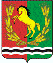 АДМИНИСТРАЦИЯ  МУНИЦИПАЛЬНОГО ОБРАЗОВАНИЯКИСЛИНСКИЙ СЕЛЬСОВЕТАСЕКЕЕВСКОГО РАЙОНА ОРЕНБУРГСКОЙ ОБЛАСТИР А С П О Р Я Ж Е Н И Е01.02.2024                                                  с. Кисла                                                                           № 4-р